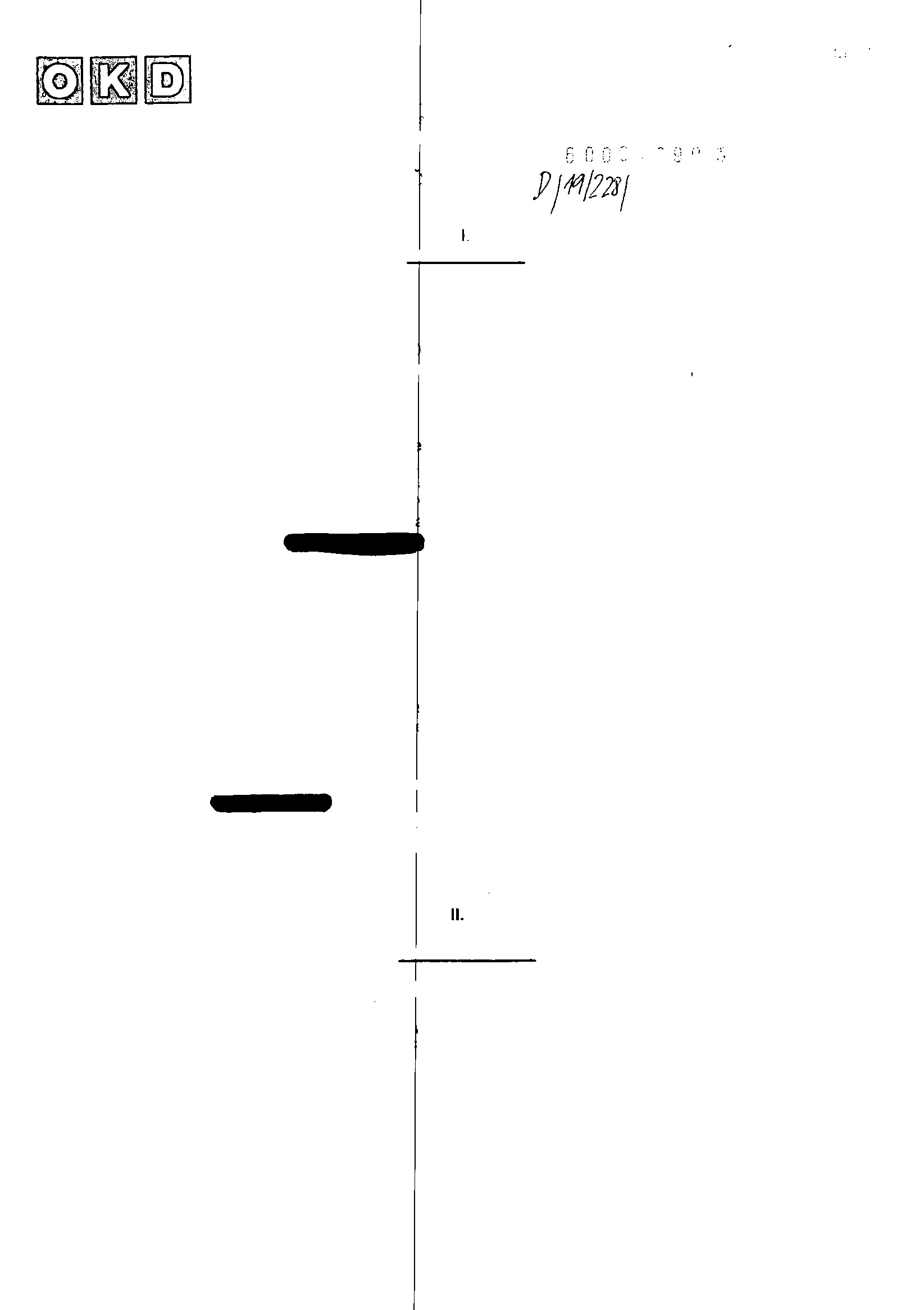 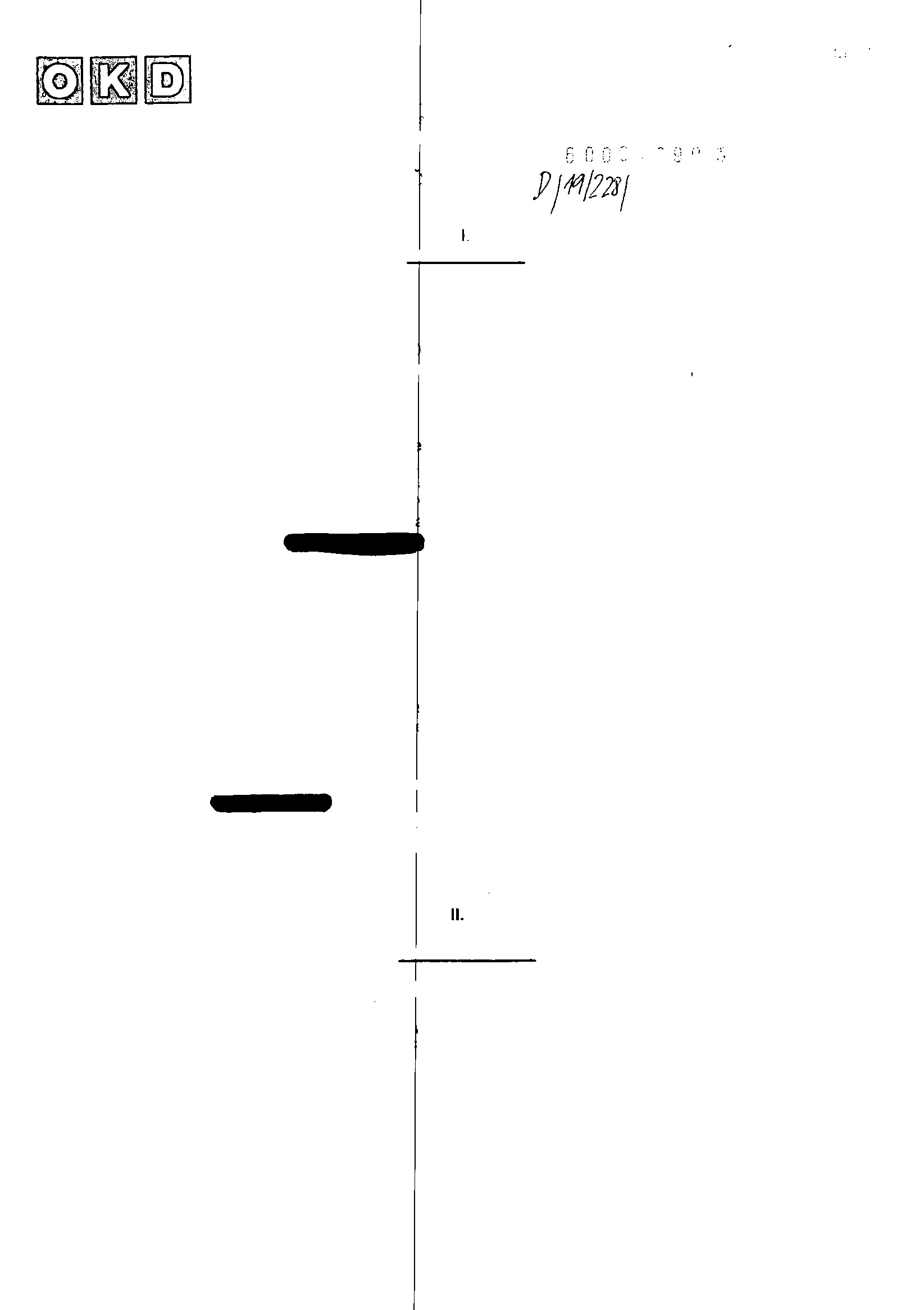 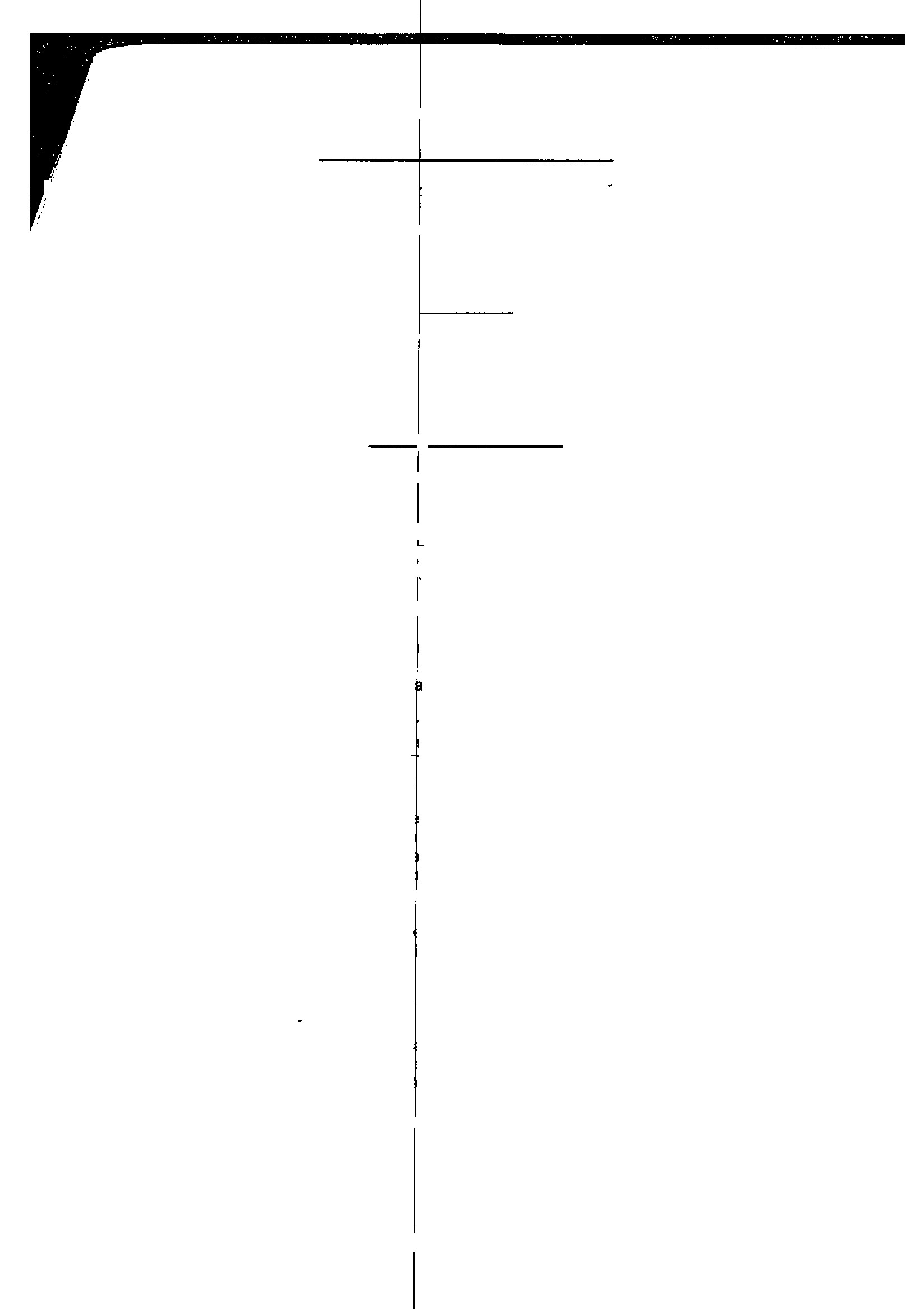 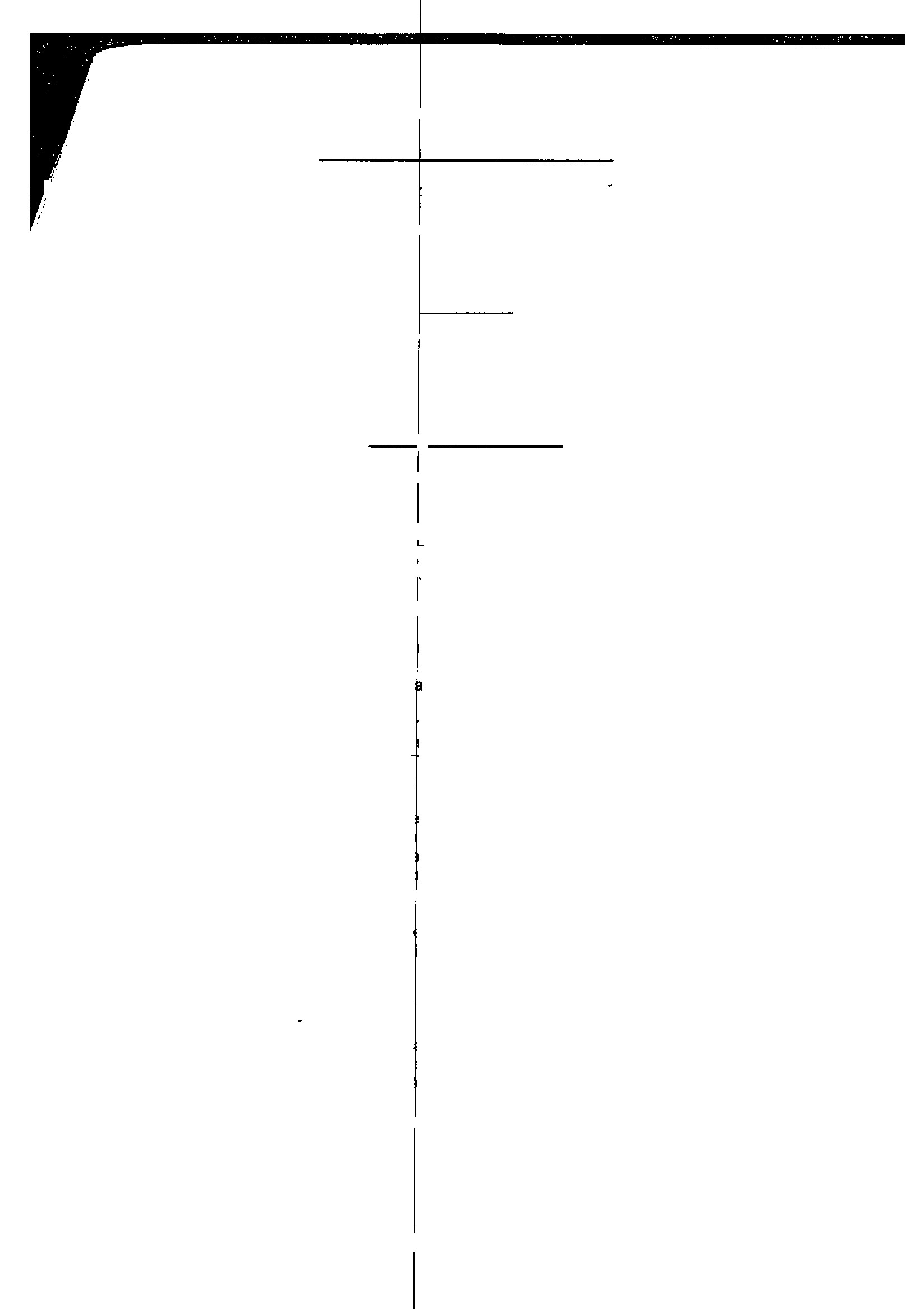 VI.Povinnosti smluvních stran//Zhotovitel je povinen provést práce v předepsané kvalitě dle platných zákonů a souvisejících í	předpisů. Objednatel je povinen ve sjedrané době práci převzít a potvrdit její převzetí. Objednatel souhlasí s převzetím předmětu i před uplynutím dohodnutého termínu plnění. V případě prod/ení s úhradou fakturované částky, zaplatí objednatel zhotoviteli úrok z prodlení v zákonné výši z dlužné částky za každý den zpoždění úhrady faktury.Za nesplnění termínu plněni díla zaplatí zhotovitel objednateli smluvní pokutu ve výši 0,1 % ze smluvní ceny za každý den prodlení.VII.Zviáštní ujednáníPohledávky vzniklé ze smlouvy není mo: :no postoupit jinému subjektu bez předchozího písemného souhlasu objednatele s postoupením. Postoupení pohledávky bez písemného souhlasu objednatele je neplatné.Za zastavení pohledávky druhé smluvní strany vzniklé ze smlouvy bez předchozího písemného souhlasu objednatele se sjednává smluvní pokuta ve výši 10 % nominální výše zastavené pohledávky.Započtení vzájemných pohledávek je možno výlučně na základě písemné dohody smluvních stran.Smluvní strany se dohodly, že v rámci zabránění jakémukoli jednání, jež by bylo v rozporu s dobrými mravy, nebudou požadovat ani nabízet jakékoli výhody, odměny, dary, projevy pohostinnosti, úhrady výdajů ať už pří no nebo nepřímo osobě nebo od osoby na pozici kteréhokoli zaměstnance nebo člena statutárního orgánu fyzické nebo právnické osoby v soukromém nebo veřejném sektoru 0 četné osoby, která v jakékoli funkci rozhoduje resp. pracuje pro fyzickou nebo právnickoi osobu v soukromém nebo veřejném sektoru) za účelem obdržení, ponechání nebo ovlivnění obchodu nebo zajištění jakékoli jiné výhody při procesu zadávacího řízení zakázek neb 3 uzavření a realizace tohoto kontraktu.Objednatel a plátce si vyhrazuji právo odstoupit od smlouvy, pokud shledají, že zhotovitel se při realizaci této smlouvy přímo nebo prostřednictvím svého zástupce dopustil jednání v rozporu s dobrými mravy a nepřijal v(ías uspokojivé opatření k nápravě. Objednatel a plátce sí vyhrazuji právo odstoupit od smlouvy, pokud shledají, že zhotovitel, jeho ovládající nebo jím ovládaná osoba při realizaci té:o smlouvy věděl nebo při postupování s odbornou péčí měl vědět o jednání třetí osoby, kt€ ré bylo v rozporu s dobrými mravy nebo o jejím podvodném jednání, přičemž tato třetí osoba má nebo měla vztah ke zhotoviteli, její činnost se týká objednatele a o této věci objedr latele neinformovala, případně neposkytla objednateli maximální možnou součinncst při šetření zjištěného korupčního či podvodného jednání.Zhotovitel, který je fyzickou osobou, bere na vědomí, že z důvodu sjednání a plnění této smlouvy zpracovává OKD, a s. jeho osobní údaje ve smyslu nařízení EP a Rady č. (EU) 2016/679 o ochraně fyzických osob v si)uvislosti se zpracováním osobních údajů a o volném pohybu těchto údajů (Nařízení GDPRi; informace o tom, jaké kategorie osobních údajů, k jakému účelu a na základě jakého právního důvodu OKD, a.s. zpracovává, a jak dlouho je uchovává, je k dispozici na webové stránce okd.cíi/odpovedna-firma/GDPR.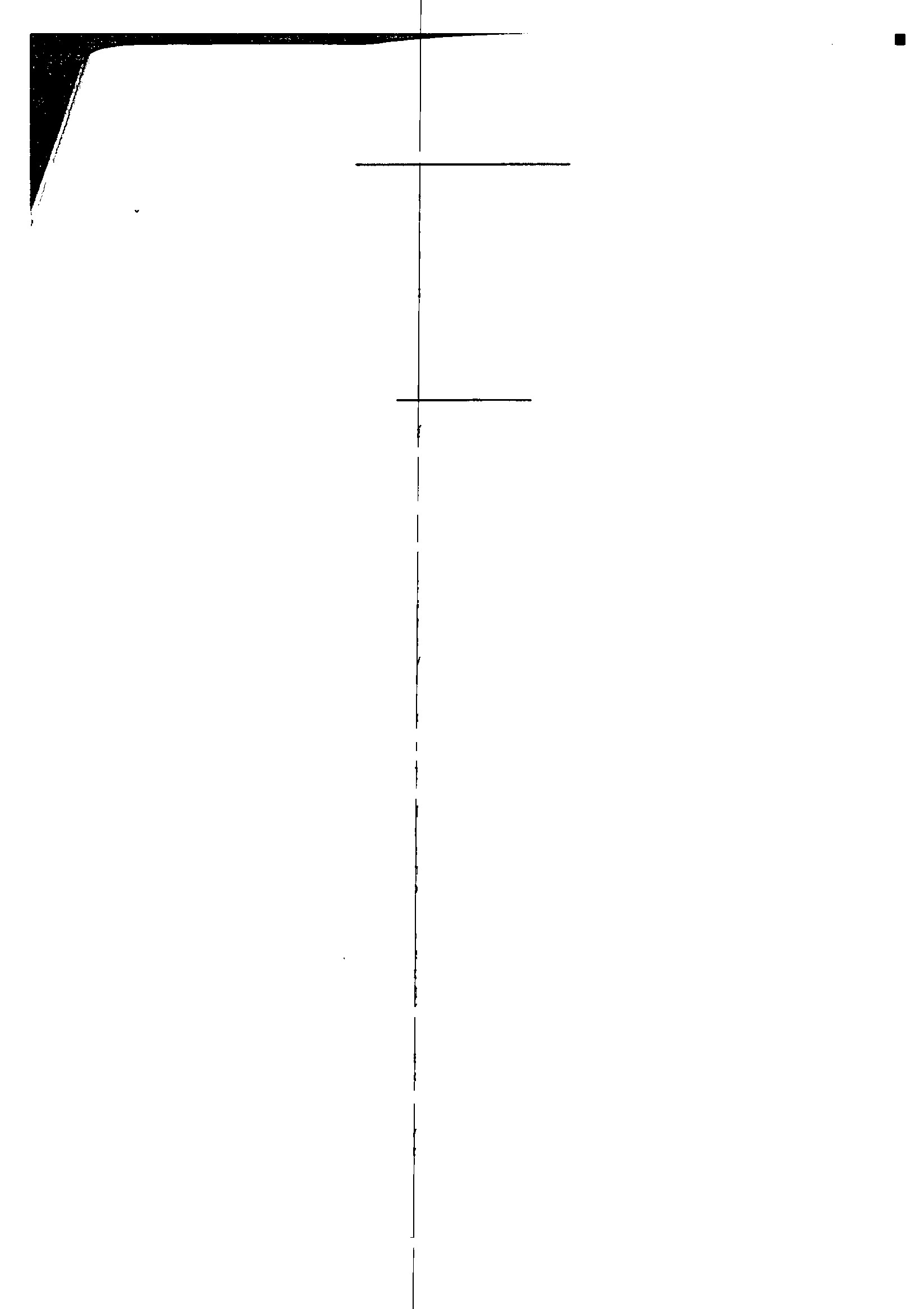 Zhotovitel prohlašuje, že bankovní Ú6;t, který uvádí v této smlouvě je bankovním účtem, který je správcem daně zveřejněn způs Dbem umožňujícím dálkový přístup a zároveň je tento bankovní účet vedený u poskytovatele platebních služeb v České republice.Stane-li se zhotovitel v průběhu trvání smluvního vztahu nespolehlivým plátcem nebo dojde-li k situaci, že bankovní účet, který u\ ádí v této smlouvě, již není zveřejněn způsobem umožňujícím dálkový přístup, je povine ^ tyto skutečnosti neprodlené oznámit osobě, která je garantem smlouvy na straně OKD, a.s.strana 3 (celkem 4)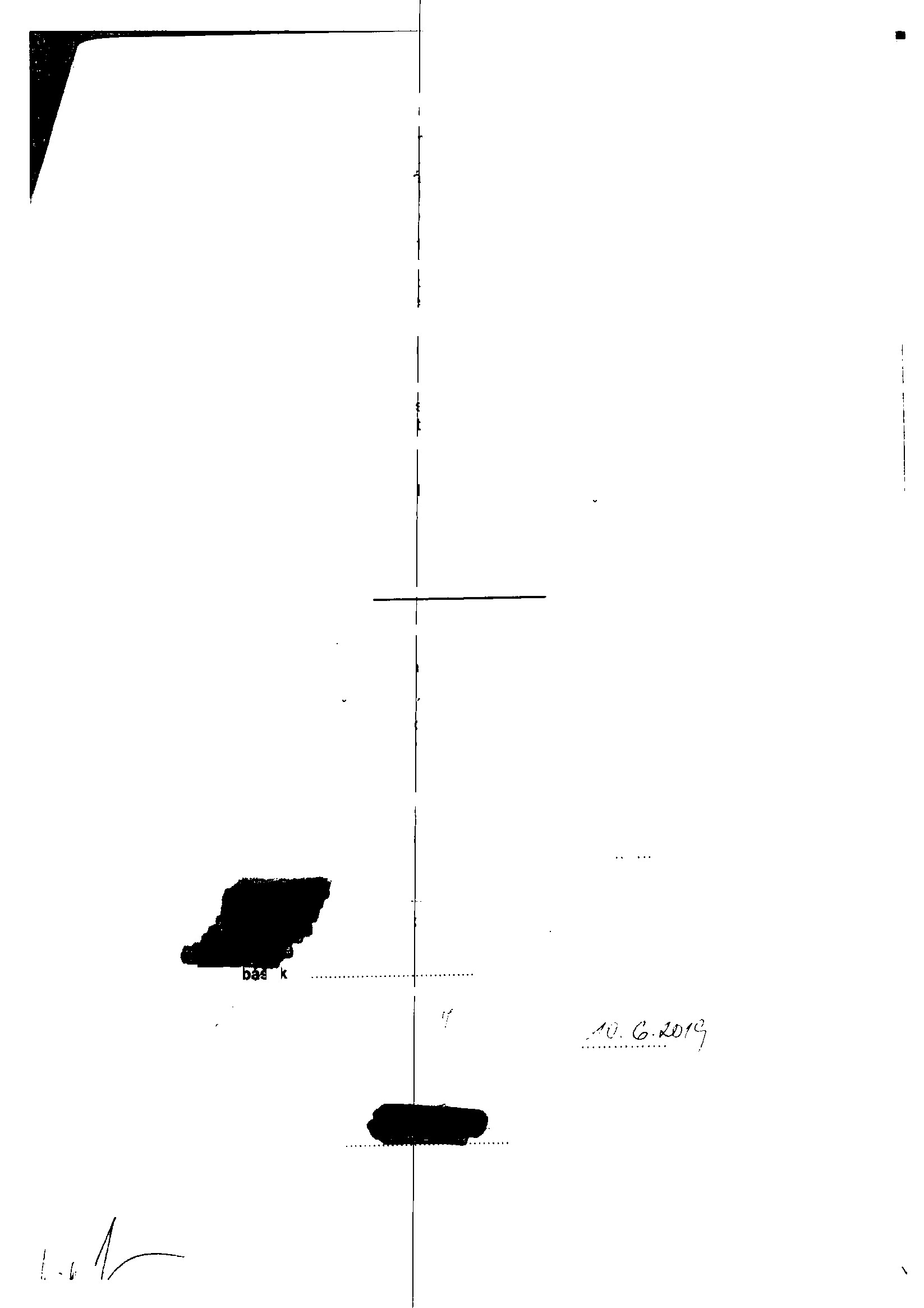 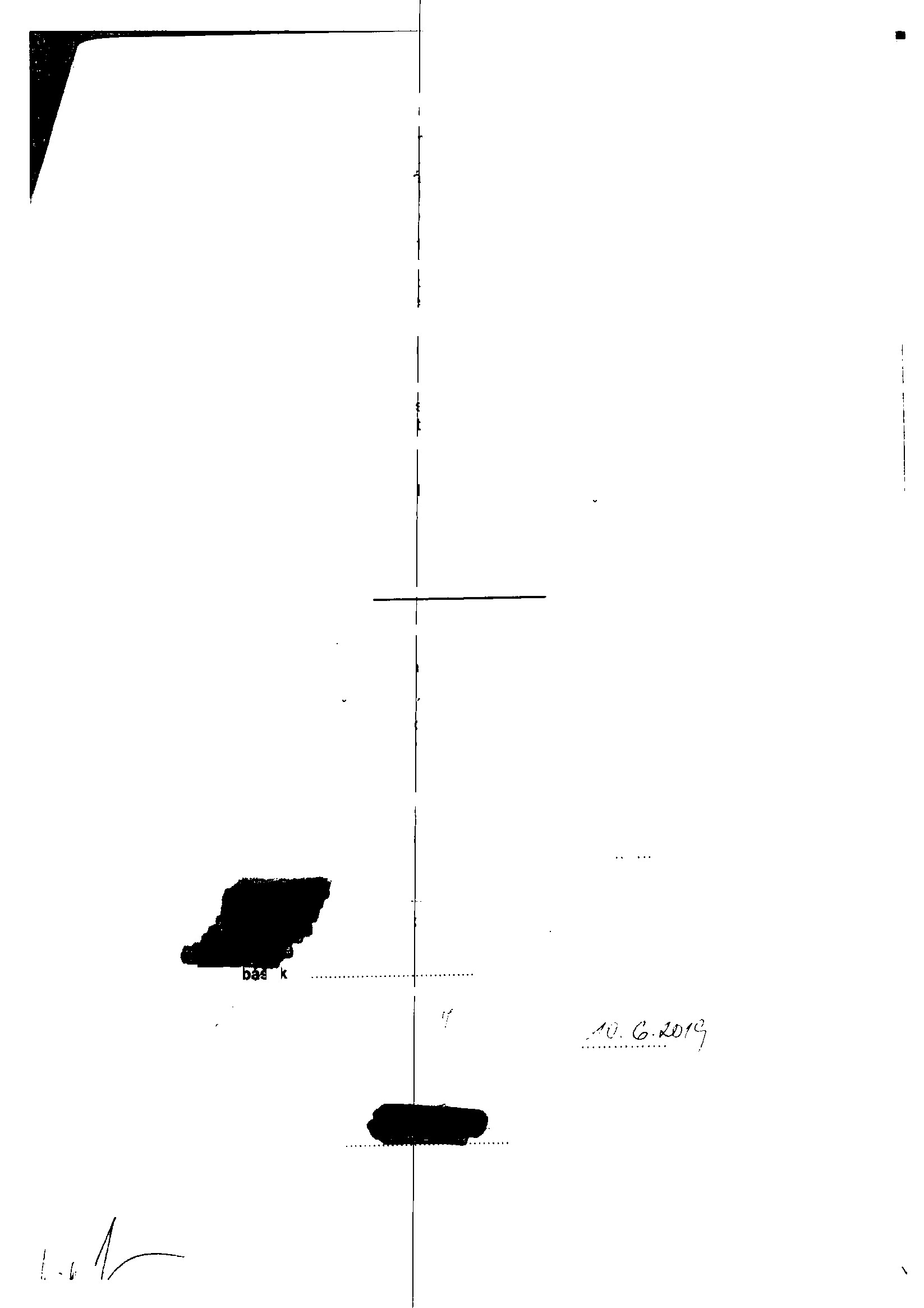 